Prénoms et nom du patient/client :………………………………………………………………………………...........................................................        Sexe :    M              F Village/Quartier du patient :…………………………………………………………………………………… Structure de référence :………………………………….……………………………..1- PF1- PF2 - Santé de l’enfant2 - Santé de l’enfant2 - Santé de l’enfant2 - Santé de l’enfant2 - Santé de l’enfant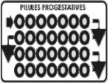 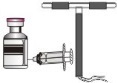 Méthodes PF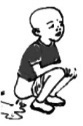 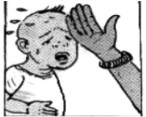 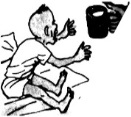 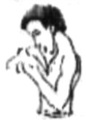 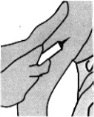  3-  Santé maternelle (avant accouchement) 3-  Santé maternelle (avant accouchement) 3-  Santé maternelle (avant accouchement) 3-  Santé maternelle (avant accouchement) 3-  Santé maternelle (avant accouchement) 3-  Santé maternelle (avant accouchement) 3-  Santé maternelle (avant accouchement)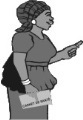 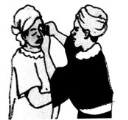 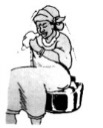 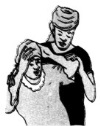 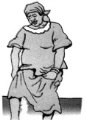 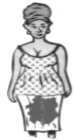 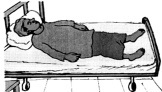 4 - Nouveau-né (0-30 jours)4 - Nouveau-né (0-30 jours)4 - Nouveau-né (0-30 jours)4 - Nouveau-né (0-30 jours)4 - Nouveau-né (0-30 jours)4 - Nouveau-né (0-30 jours)4 - Nouveau-né (0-30 jours)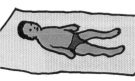 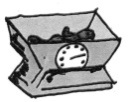 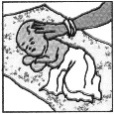 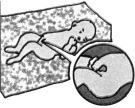 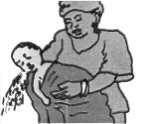 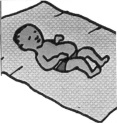 5- Santé maternelle (après accouchement)5- Santé maternelle (après accouchement)5- Santé maternelle (après accouchement)5- Santé maternelle (après accouchement)5- Santé maternelle (après accouchement)5- Santé maternelle (après accouchement)5- Santé maternelle (après accouchement)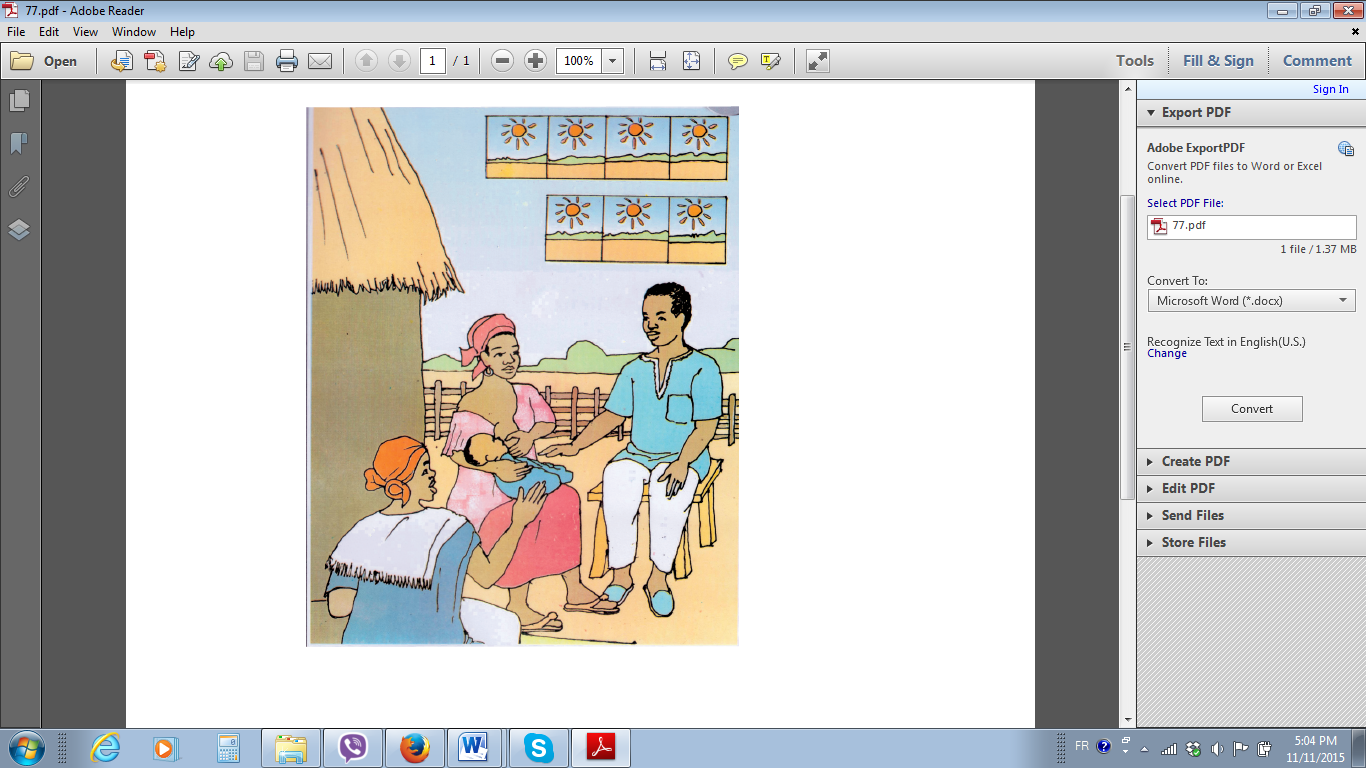 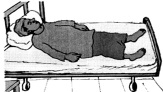 Signature de l’agent :Signature de l’agent :Signature de l’agent :Signature de l’agent :Date :             /                      /                       Date :             /                      /                       Date :             /                      /                       Prénom et nom de l’agent :Prénom et nom de l’agent :Prénom et nom de l’agent :Prénom et nom de l’agent :Sous-préfecture :Sous-préfecture :Sous-préfecture :Village/Quartier :Village/Quartier :Village/Quartier :Village/Quartier :Assoc/Séré :Assoc/Séré :Assoc/Séré :6- Référence effective (par le superviseur) :6- Référence effective (par le superviseur) :6- Référence effective (par le superviseur) :6- Référence effective (par le superviseur) :Signature :Signature :Signature :6- Référence effective (par le superviseur) :6- Référence effective (par le superviseur) :6- Référence effective (par le superviseur) :6- Référence effective (par le superviseur) :Date :          /                   /             Date :          /                   /             Date :          /                   /             